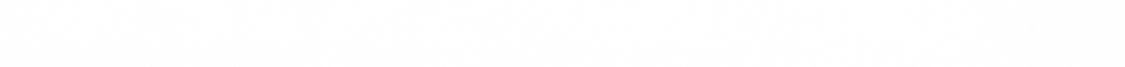 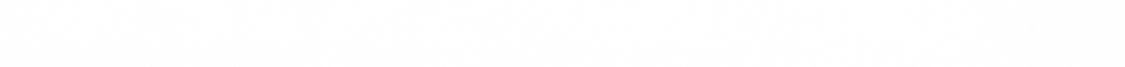 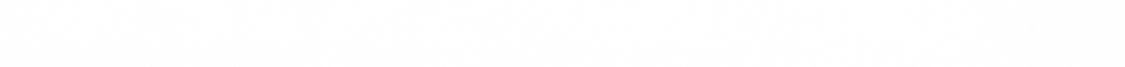 SundayMondayTuesday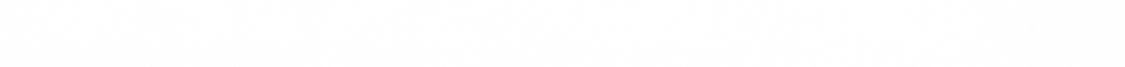 WednesdayThursdayFridaySaturday1234567891011121314What is printmaking: 5 types ppt.Hand out project list158x10 linocutsketch16SyllabusTransfer to lino171819Start cuttingHand out SB prompts 20Studio day21Studio day22Studio day23Studio daySb 1 & fee dueprint242526print27 prints due28Water marbling on big paper29Studio day30Sb 2 dueWater marbling due31AugustAugustAugustAugustNotes:Notes:Notes:SundayMondayTuesdayWednesdayWednesdayThursdayThursdayFridaySaturday2No schoolLabor day3Intro color reduction print (large)- poster design sketch4Transfer to lino5carve6Sb 3 dueCarve/print789Studio day 10Studio day11Studio day12Studio day13Studio daySb4 due141516Studio day17 Studio day18Studio day19Studio day20Studio daySb due 5212223Studio da24Studio day25Studio day26Studio day27Studio daySb due 6282930september2018september2018september2018september2018Notes:Notes:Notes:SundayMondayTuesdayWednesdayWednesdayThursdayThursdayFridaySaturdayNo sb this weekFinish color reduction1Prep/mount to matboard2Studio dayPrints are due3Fall Break4Fall Break567Collograph ppt. Look at additivesketch Matboard/paper portraits for 28Start platesThese will be large – 11x14ish9studio day10studio day11SB7 dueStudio day121314Studio day15Studio day16Studio day17Studio day18SB 8 due192021print22Studio day23Studio day24Studio day25Sb 9 due 262728PrintBoth lino and akua inks29Print30Print31october2018october2018october2018october2018Notes:Notes:Notes:SundayMondayTuesdayWednesdayWednesdayThursdayThursdayFridaySaturdayMat collographs1 SB 10 due Collograph prints due.234Gelly print explanation and ppt/ videosCreate a triptych5Studio day66Studio day7Studio day8Sb 11 dueStudio day91011Start putting together prints for collage or triptych design12Studio day1313Studio day14Studio day 15Studio daySB 12 due161718Studio day19Studio day2020Thanksgiving break/no school21Thanksgiving break22Thanksgiving break232425Start spraying26Ink2727Ink28ink29 Gelli prints are dueMat or mountSB 13 due30November2018November2018November2018November2018Notes:Notes:Notes:SundayMondayTuesdayWednesdayWednesdayThursdayThursdayFridaySaturdayStencils will be a collab muralSB 13 dueSketch out on transparencies12Demo Christmas Card Final ProjectSketch3Choose plates to use for cards and transfer design44Start making plates5Carving6Studio daySB 14 dueLast day for make-up work due789Ink10Ink1111ink12ink13Project dueLab day for final presentationSB 15 due141516Finals Clean drawers during regular class meeting17Finals1818Finals19Christmas Break20Christmas Break212223Christmas Break24Christmas Break2525Christmas Break26Christmas Break27Christmas Break28293031december2016december2016december2016december2016Notes:Notes:Notes:SundayMondayTuesdayWednesdayWednesdayThursdayThursdayFridaySaturdayChristmas BreakChristmas Break1Christmas Break2Stencils due, display & write  artist statement on meaningful graffiti3No SB dueSketch out on transparenciesThey will collaborate a mural456Studio day7Studio dayStart cutting88Start cutting9Spray paint10Studio daySb 1 due111213Studio day14Studio day1515Stencils due16Studio day17SB 2 due181920NO School 21Sketch for a large stubratctive collograph- we will control colors this time. 2222Sketch on matte board and varnish23Start cutting24SB 3 dueCut plates252627studio daycut plates and varnish28studio dayprinting 2929Studio day30Studio dayprint31January2017January2017January2017January2017Notes:Notes:Notes:SundayMondayTuesdayWednesdayWednesdayThursdayThursdayFridaySaturdaySb 4 dueStudio day1236Add mixed media to prints4Studio day55Mat demo6Studio day7Sb 5 dueCollographs due, 8910Trace collograph with a drypoint etching plate and scratch 11Carve plate1212Carve plate13Studi day14Studio daySb 6 due151617print 18No School1919Print20print21Studio daySb 7 duePrints due Dry point due)222324Start photo transfers on wood with mixed mediaFind photo &Sketch25Glue photo to wood w/ modpodge- no bubbles, use matboard to squeegee2626Scrub paper off wood block- image should remain27Check wood to see if more scrubbing is needed- draw back into photo28february2019february2019february2019february2019Notes:Notes:Notes:SundayMondayTuesdayWednesdayWednesdayThursdayThursdayFridaySaturdayStudio daySb 8 due123Studio day4Photo transfers are due55Lithography ppt or worksheetsketch6Sketch on foil7SB 9 dueSoak in white vinegar and wipe with vegetable oil8910Wet and print11print1212print13mount or matprints due14No school/ possible make up daySB 10 due151617Screen print- project: repeat design on fabric (continuous pattern) 18Finish sketch1919Transfer to mask ease20Start carving21Studio daySb 11 due222324Prepare screen25Start inking2626Studio day27Studio day28SB 12 dueStudio day293031march2019march2019march2019march2019Notes:Notes:Notes:SundayMondayTuesdayWednesdayWednesdayThursdayThursdayFridaySaturdayNo school spring break1No school spring breakNo school spring break2No school spring break3No school spring break4No school spring break5667Studio day8Studi0 day99Studio day10Studio day All screen printing due11Sb 13 due Studio cleaning day121314Choose child for memory project or person15Grid drawing/ light table1616Choose plate method and start prepping17Making plate 18Sb 14 dueStudio day192021Start printing22Studio day2323Studio dayStart inking24Studio day25Sb 15 dueStudio day262728Studio day29Studio day3030April2019April2019April2019April2019Notes:Notes:Notes:SundayMondayTuesdayWednesdayWednesdayThursdayThursdayFridaySaturday12Sb 16 dueMemory project due3Story boards for illustrations45Into Final- make your own print start to finish with paper making6Make paper77Studio day8Studio day9Studio day SB 17 due101112Start plate of your choicesketch13start carving1414 Studio day15Studio day16SB 18 dueMake up work due171819no  Sbstudio day20studio day2121No school/election day 22 project dueClean roomReturn materials23Finals242526Finals27No school Memorial day2828Tentative last day of schoolFinals29Possible make up day3031may2019Notes: